 Экологический вестник 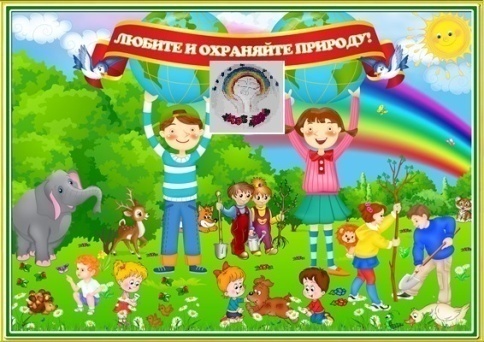 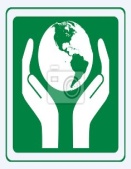                         ХАСАВЮРТОВСКИЙ          ЭКОЛОГО- БИОЛОГИЧЕСКИЙ ЦЕНТР                                                                                                                              .Мы не можем не вторгаться в природу                                                                                                        Январь  2020 г.  №05  (54)Но мы можем изменить отношение к ней!  .                Участие коллектива ЭБЦ на  новогодней  елке31 декабря с целью привлечения хасавюртовцев к активному участию в культурной жизни города, развития новых форм семейного творчества, создания праздничной атмосферы с участием  всех школ и учреждений дополнительного образования города прошел  праздник «Новогодняя Елка». Останется ли он в памяти ребят ярким воспоминанием, будет ли отличаться от предыдущих? Об этом организаторы мероприятия  задумались заранее и серьёзно. Это мероприятие  решило сразу несколько учебных и воспитательных задач: организация досуга детей во время зимних каникул, создание предпраздничного настроения и доброжелательной атмосферы. Долгожданный праздник создал праздничное настроение, всем принес удовольствие.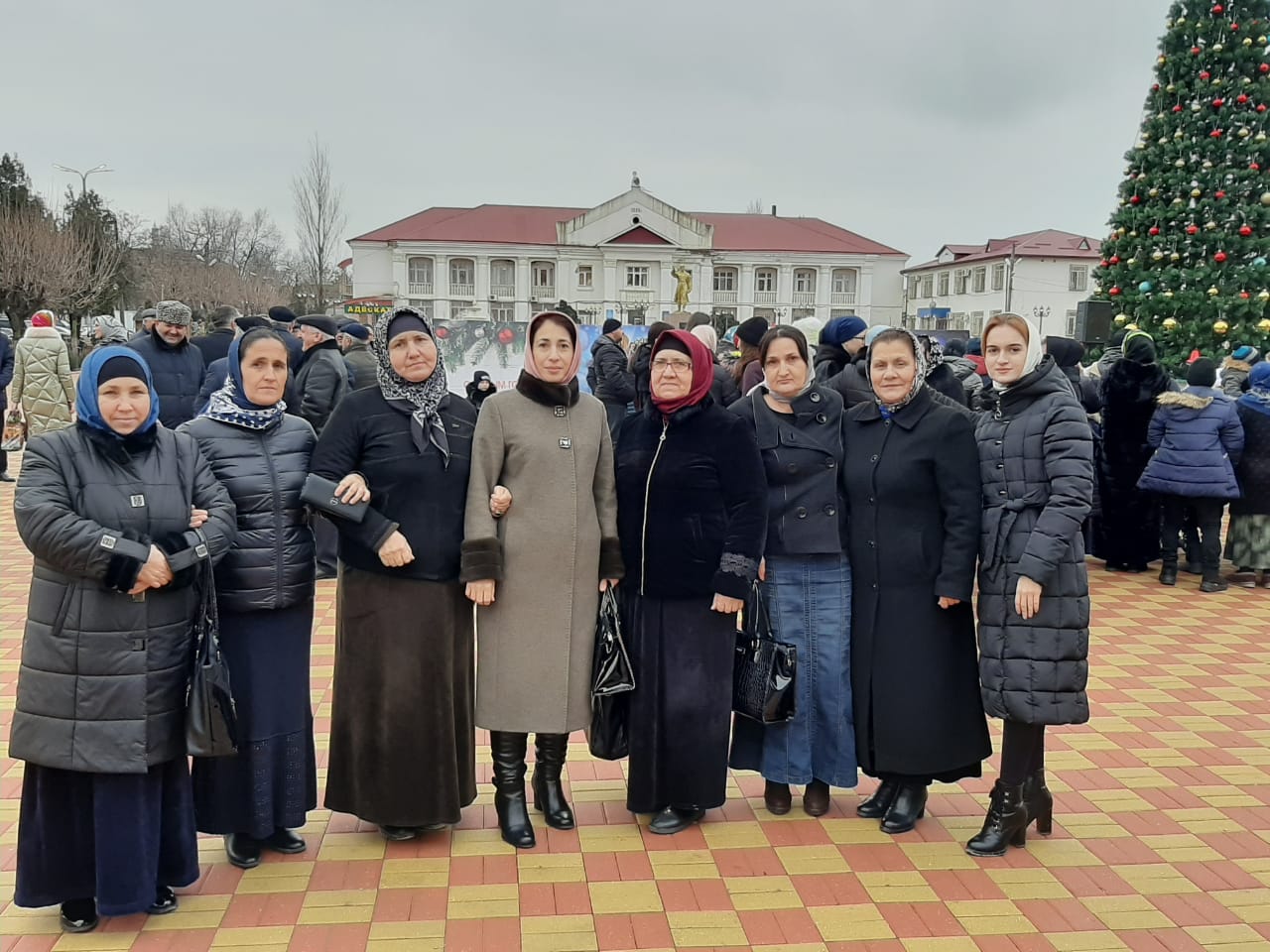  Коллектив ЭБЦ на новогодней елке Главное украшение новогоднего праздника нарядная Елка одетая в причудливые снежинки и разноцветные гирлянды, вокруг которой ребята вместе со Снегурочкой и Дедом Морозом  водили хороводы, пели песни. «Новогодняя сказка» с играми и конкурсами, праздничными костюмами и всей прочей новогодней атрибутикой, которая очень важна для любого праздника, удалась. Праздник стал ярким и интересным для всех жителей города. Практика проведения городских мероприятий в последние годы изменилась и сегодня  из простых зрителей мы  становимся активными участниками новогодних  конкурсов.                          Методист  ЭБЦ  Сайдулаева Л.У.         Акция «Покормите птиц зимой»Природоохранная акция «Покормите птиц зимой!» является ежегодной акцией. В холодное время года перед зимующими птицами встает два жизненно важных вопроса: как прокормиться и куда спрятаться на ночь от холодов. Светлая часть суток сокращается, доступной пищи становится значительно меньше, но потребность в ней возрастает: увеличиваются затраты энергии на противостояние организма низким температурам. Вот почему наши птички становятся зимой такими прожорливыми – практически весь день только тем и занимаются, что ищут пищу. А хороший слой жира под кожей еще и образует дополнительную защиту от морозов. Вот почему особенно важно помочь птицам прокормиться!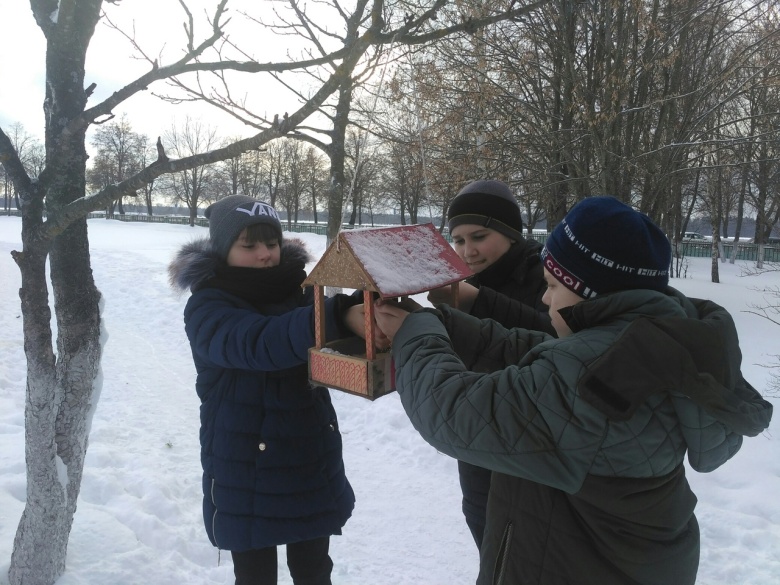 Уч-ся сош №14 приняли участие в акции   «Подкормка зимующих птиц»Акция проводится с 8 января по 3 февраля 2020г Цель: оказать посильную помощь птицам, зимующим в нашей местности, пережить морозы и недостаток пищи.Задачи акции:-закрепить знания детей о зимующих птицах, о роли человека в жизни зимующих птиц.-воспитывать заботливое отношение к птицам-вызывать желание помочь нашим крылатым друзьям в зимнюю бескормицу-содействовать воспитанию активной жизненной позиции участников акции-развивать гуманное отношение к птицам, мотивацию и интерес к их охране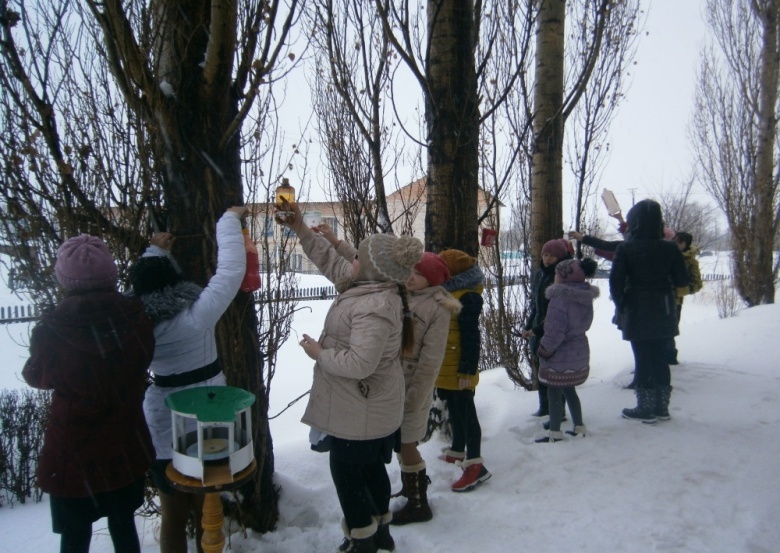  РЕКОМЕНДАЦИИ ПО ПОДКОРМКЕДля подкормки птиц нужно устраивать кормушки. Самый простой вариант - сделать кормушку из пластиковой бутылки или молочного пакета, вырезав отверстие. Можно потрудиться и изготовить кормушку в виде домика из дощечек или фанеры. Кормушка должна иметь бортики и крышу, чтобы корм не сдувало ветром и не засыпало снегом. Развешивать кормушки нужно как можно выше. Подкормку необходимо проводить постоянно по мере расходования корма, поскольку привыкшие к подкормке птицы могут погибнуть.Подкармливайте птиц правильно. Основные корма птиц в зимний период плоды рябины, боярышника, семена клена, ясеня.А главное, помните: ХОРОШАЯ КОРМУШКА - ЭТО КОРМУШКА, В КОТОРОЙ ВСЕГДА ЕСТЬ КОРМ!!!                           Методист ЭБЦ Сайдулаева Л.У.   Экскурсия «Зимний день эколога-следопыта» 3 по 9 января 2020  года педагоги ДО ЭБЦ провели с учащимися объединений экскурсию «Зимний день эколога-следопыта». В ней приняли участие 340 юных экологов города. Маршрут экскурсии: городские парки и скверы.Цели и задачи  экскурсии:- сформировать представление о жизни деревьев,кустарников зимой; развивать понятия о побеге и почке; сформировать понятия о листопадных и вечнозелёных растениях; -научить определять древесные и кустарниковые растения по силуэтам и почкам. - развивать познавательный интерес, умение работать в группе, в парах, творческое воображение   воспитывать чувства бережного отношения к  природе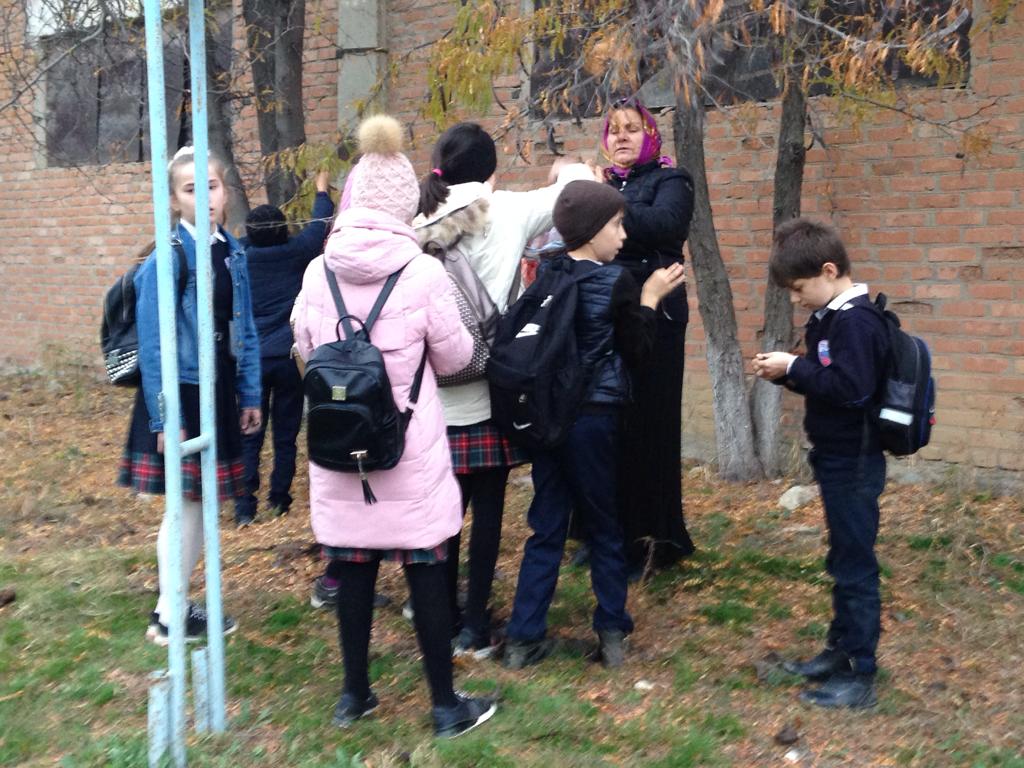 Экскурсия с уч-ся 2 гр. 5акл сош №8 объед. «Юный зоолог  » Рук.Темукова С.А.   Перед экскурсией с уч-ся была проведена беседа о правилах дорожного движения и правилах поведения в природе .Во время экскурсии уч-ся ознакомились с явлениями, происходящими с растениями в зимний период, научились определять породы деревьев по строение ветвей и цвету коры.Также во время экскурсии были развешены кормушки и проведена подкормка зимующих птиц. Во время экскурсии уч-ся получили дополнительные знания по биологии и окружающему миру.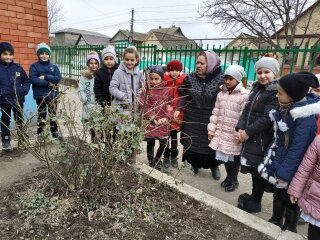 Экскурсия с уч-ся 2 гр. 4в кл  гим.№2  объед. «Зеленая аптека» Рук. Мурзаева М.А.  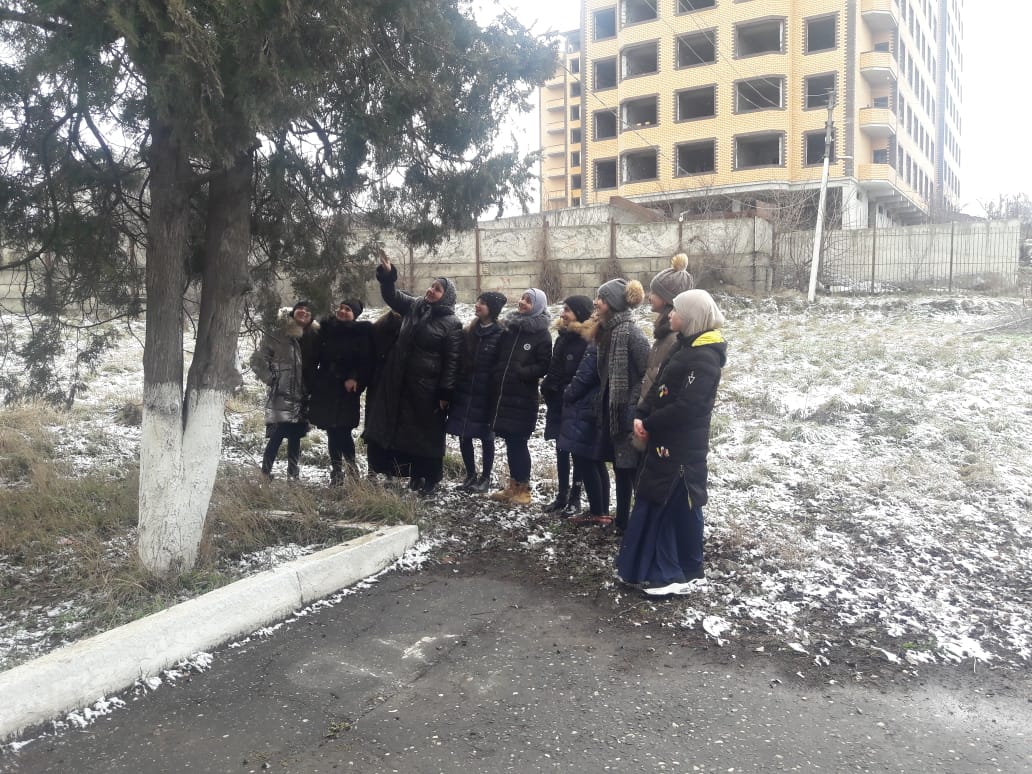 Экскурсия с уч-ся объед. «Природа и мы» РукМинбулатова Т.А.                          Зав.отделом по ОМР Аджиева Д.Ш.Орг.массовые мероприятияв школах города21 января 2020г рук. объединения «Орнитология» Джабраилова Р.А. провела с уч-ся  3 группы   классов. В гим.№1  орг.массовое мероприятие на тему «Юные знатоки птиц ». Цели и задачи мероприятия: изучение птиц родного края, воспитание бережного отношения к птицам, научить их заботиться о пернатых друзьях.   В кабинете, где проходило мероприятие повесили картинки и плакаты с птицами, также плакаты на экологическую тему.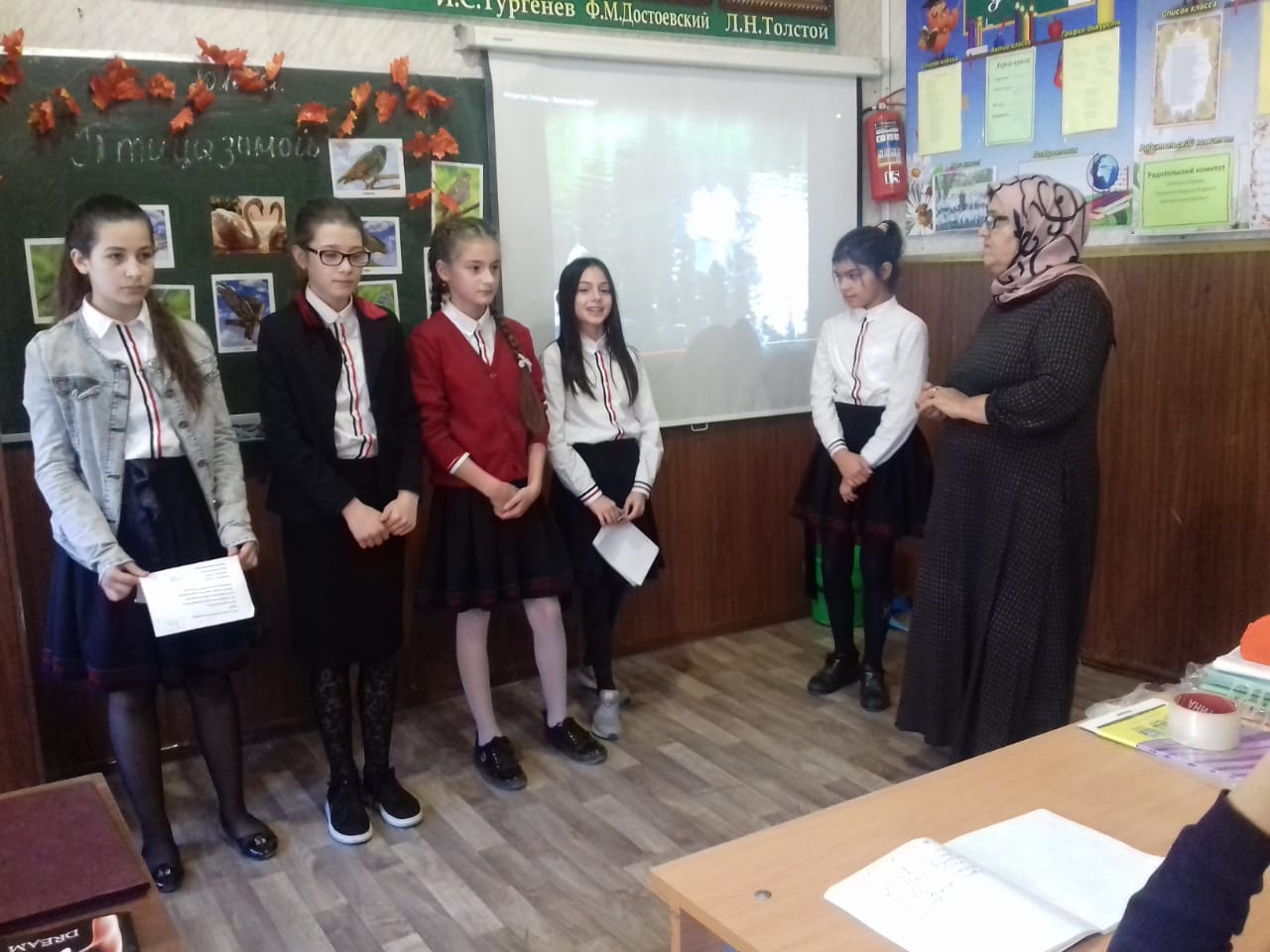 Мероприятие в гим.№1 с уч-ся 7-3 клРук. Джабраилова Р.А.Уч-ся объединения подготовили интересную и познавательную программу: рассказали стихи,  провели инсценировку песни «Лебединая верность». На мероприятии присутствовали кл.рук. 7-3 класа Шабаткаева З.А., вожатая Сапаева А.А., педагог ЭБЦ Минбулатова Т.А.Участники и зрители мероприятия получили дополнительные знания о птицах нашего края.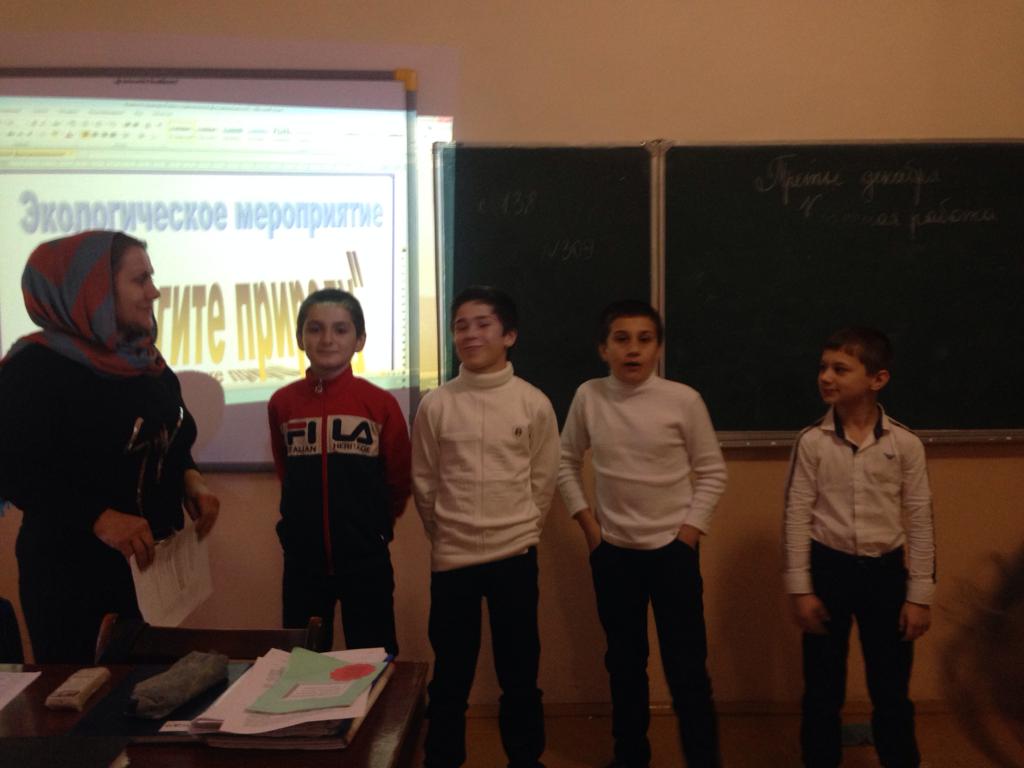 Мероприятие с уч-ся 2 гр. 5акл сош №8 объед. «Юный зоолог  » Рук.Темукова С.А.26 января в сош №8 прошло экологическое мероприятие           «Берегите природу ».Провела его рук. объединения «Юный зоолог »  Темукова С.А.. с уч-ся 2 группы из 5а   класса.  Кол-во участников 22 чел. Цели и задачи мероприятия: знакомство с правилами поведения в природе, знакомство с редкими и исчезающими растениями и животными Дагестана. Участники мероприятия рассказали стихи о природе, показали две сценки, исполнили песню «Гимн юных экологов». Был показан видеофильм о экологических проблемах Дагестана Также были показаны слайды про животный и растительный мир Дагестана.                            Зав. отделом по ОМР Аджиева Д.Ш.            Открытые занятия  23 января 2020 года педагог ДО ЭБЦ, рук. объединения «Зеленая аптека»  Мурзаева М.А.провела открытое занятие в гим.№2 на тему «Лекарственные растения Дагестана».Цель занятия: знакомство уч-ся с целебными свойствами наиболее известных им растений, закрепить знания уч-ся о пользе и применении этих растений, расширить знания уч-ся о растениях, занесенных в Красную книгу.Педагог провела беседу о Красной книге, показала слайды о лекарственных растениях Дагестана и Хасавюртовского района. Дети активно делились своими бытовыми знаниями о лекарственных растениях. В конце был подведен занятия: уч-ся предложено самостоятельно глубже изучить вопрос по специальной литературе и на Интернет-сайте.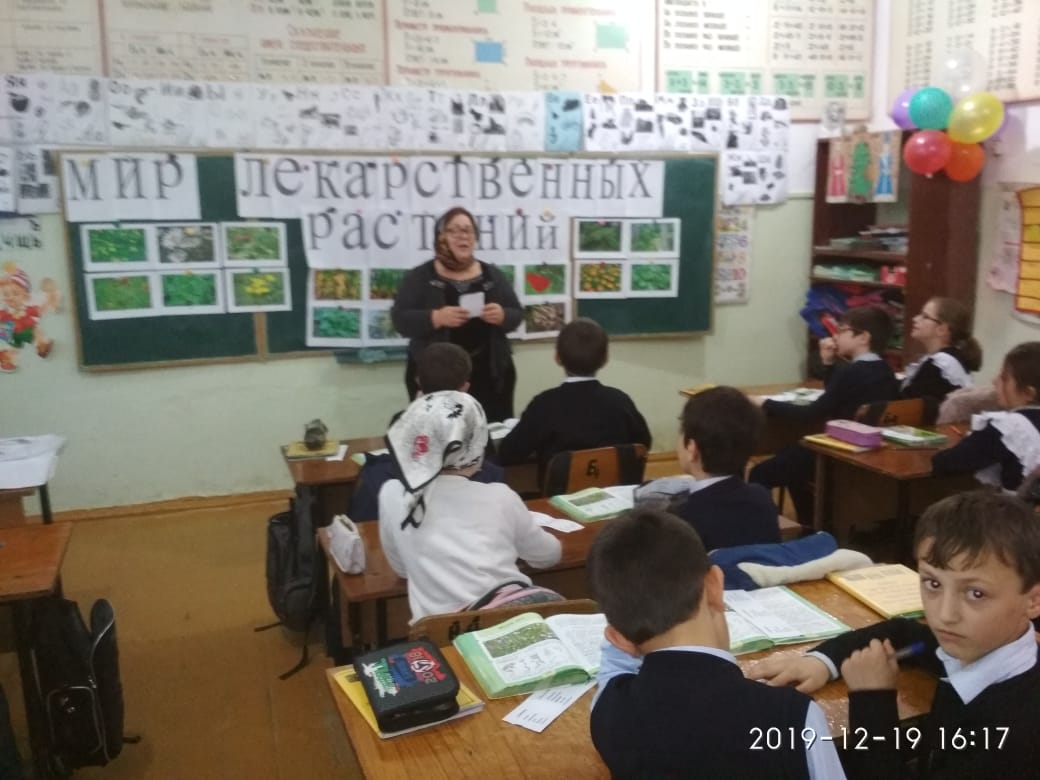 Открытое занятие в гим.№2. с уч-ся 1 гр.4в кл.Рук.Мурзаева М.А.25 января 2020 года  педагог ДО ЭБЦ   Касимова Д.А. провела открытое занятие с уч-ся 1 и 2 группы объединения «Юный натуралист »   в сош №3. Тема занятия: «Земля- наш общий дом ».Цель занятия : -формировать у детей представление об экологии  -способствовать самовоспитанию- развивать познавательный интерес, творческие способности  - воспитание любви и бережного отношения к природе родного края. Педагог рассказала о уникальных памятниках природы Дагестана, показала слайды этих объектов, слайды животного и растительного мира . Также была проведена беседа о экологическом положении этих памятников. Учащиеся приняли активное участие в проведении занятия.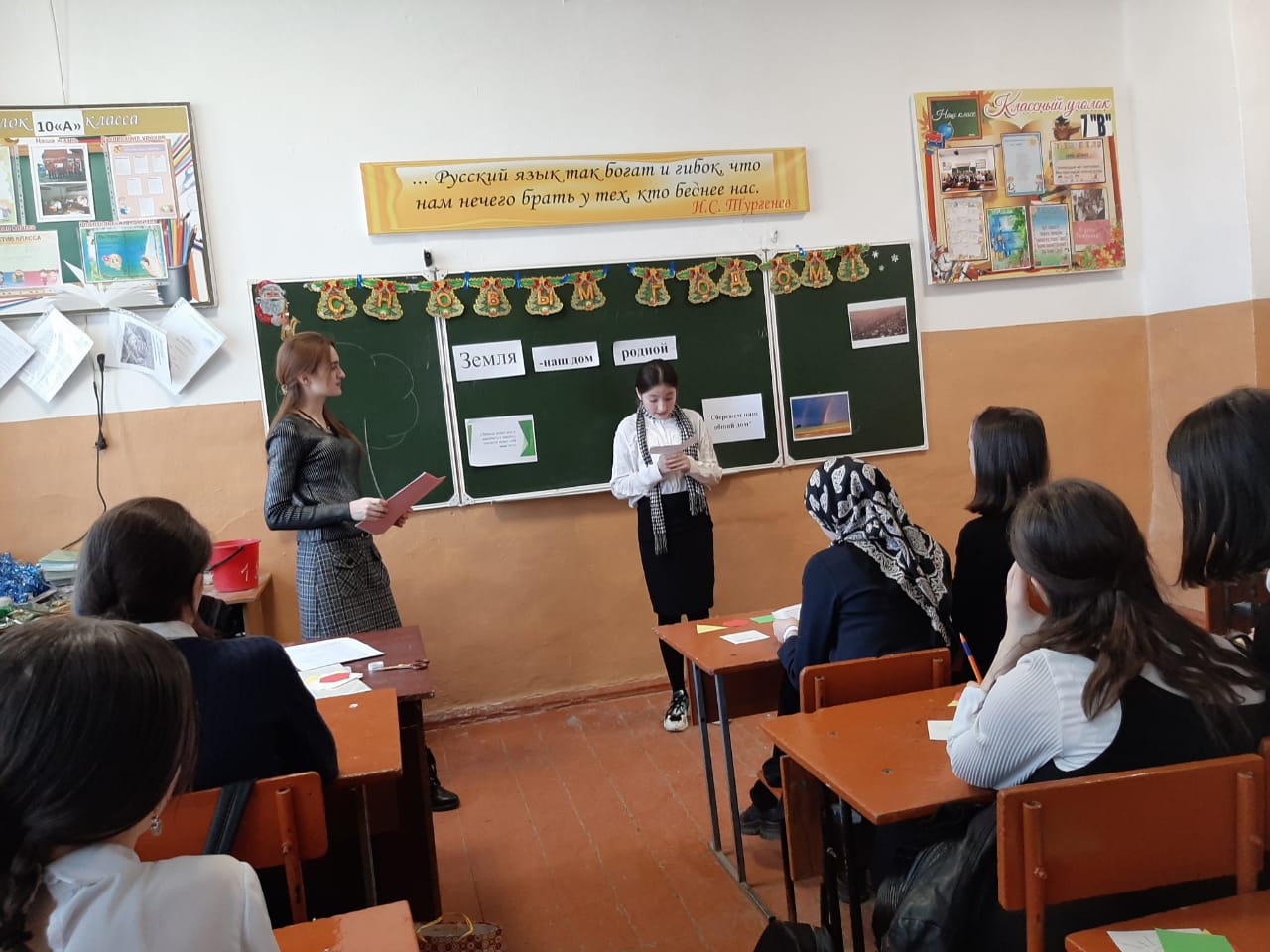 Открытое занятие с уч-ся объе. «Юный натуралист» 1 и 2  сош №3. Рук. Касимова Д.А.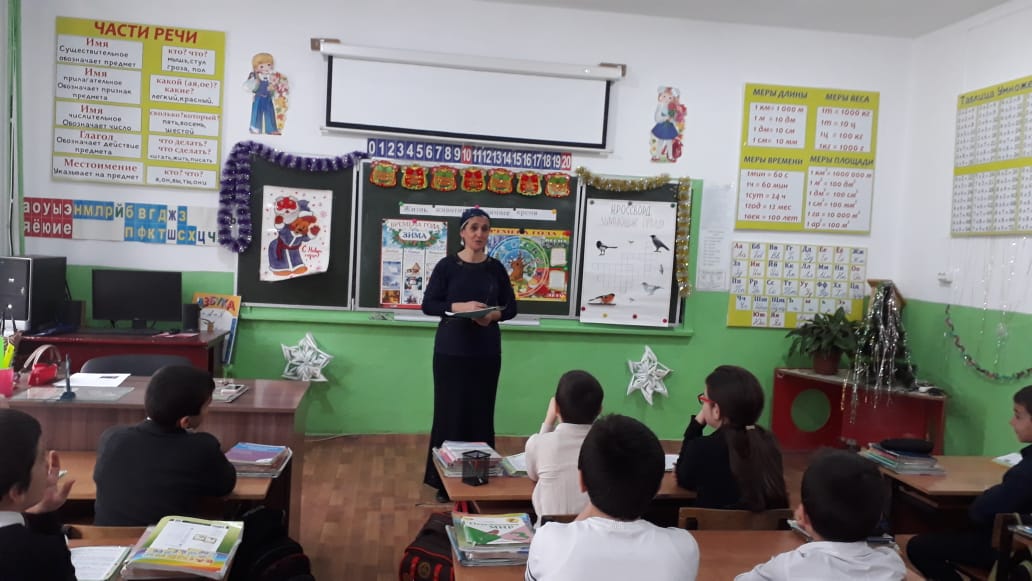 Открытое занятие в сош №11 3 гр.3в кл  Рук.  Хадисова И.И.28 января в сош №11 педагог ДО ЭБЦ Хадисова И.И. провела открытое занятие с уч-ся 1группы  3в кл   на тему: Жизнь животных в зимнее время»Цель занятия:- формировать знания об особенностях жизни животных зимой- привить любовь и заботу к окружающей средеУрок  комбинированный, использован метод  рассказа с элементами беседы. На уроке были использованы слайды, видеоролики о жизни животных зимой. Были разгаданы кроссворды, проведена викторина «Знаете ли вы этих животных, Во время занятия уч-ся получили дополнительные знания о жизни животных зимой.                                   Зам.директора по УВР Балатова Н.А.Экологическая работа, проводимая педагогами ДО ЭБЦ в школах города  Экологические  знания  в  настоящее  время  приобретают  особую актуальность,  которая  связана  с  происходящими  под  влиянием  человеческой  деятельности  негативными  изменениями  окружающей  среды   Дополнительное образование способствует удовлетворению потребности личности в приобретении новых знаний, ранней профориентации,  проявлению и активному использованию творческого потенциала каждого ребенка. Совместно с кружковцами- членами ЛЗД, педагоги ДО ЭБЦ ведут уход за зелеными насаждениями, активно участвуют в субботниках, экологических рейдах, которые проводятся в рамках осеннего и весеннего месячников сада.- оказывают биологам школ помощь в оформлении  и озеленении кабинетов биологии;- ежегодно проводиться  конкурс на «Лучшее озеленение, уход и охрану зеленых насаждений» среди образовательных учреждений города;- педагогами ЭБЦ ежегодно выделяется посадочный материал для проведения посадок в осенний и весенний периоды.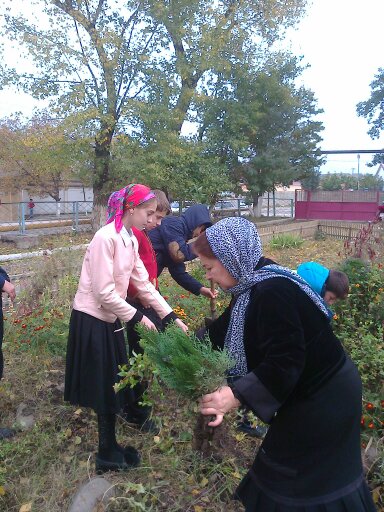 Члены организации ЛЗД из сош№12 вместе с педагогом ДО ЭБЦ Ибраковой А.Х приняли участие в осеннем месячнике садаВ течении учебного года  педагоги ДО ЭБЦ проводят с учащимися школ сезонные и тематические экскурсии, выступают с докладами на экологические темы , проводят открытые занятия , орг. массовые мероприятия по своему направлению деятельности (КВН, викторины, брейн-ринги) с приглашением директоров школ , зам. по ВР, биологов и классных руководителей закрепленного класса; С 15 октября по 15 ноября 2019 года во всех школах велись работы в рамках осеннего месячника сада. (очистка территории, перекопка клумбов и приствольных кругов деревьев, посадка саженцев деревьев и кустарников). В субботниках по уходу и озеленению территории щкол приняло участие 330 экологов – членов «ЛЗД Благоустроенная пришкольная территория  может  являться  площадкой  для  реализации  программы  экологического  воспитания и образования детей и взрослых, которые будут включены в практическую деятельность по благоустройству и примут участие в массовых природоохранных мероприятиях.                                                                                                                                                     Методист по связям со школами Ибракова А.Х.                                         Редколлегия:                             Редактор - А.А.Омаров                             Отв. Секретарь- Батырбиева В.М.                             Вёрстка Л.У.Сайдулаева                             Фотографии И.В.Умаров                            г.Хасавюрт  ул.Заречная пр.1 д.2